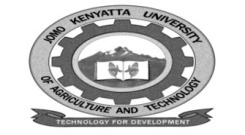 W1-2-60-1-6JOMO KENYATTA UNIVERSITY OF AGRICULTURE AND TECHNOLOGYUNIVERSITY EXAMINATIONS 2017/2018YEAR II SEMESTER II EXAMINATION FOR THE DEGREE OF BACHELOR  OF SCIENCE INPUBLIC HEALTHMLS 2131:  FIRST AIDDATE: DECEMBER 2017                                                                            TIME: 2 HOURSINSTRUCTIONS:  ANSWER ALL QUESTIONS IN SECTION A AND ANY OTHER  TWO QUESTIONS IN SECTION BSECTION AQUESTION ONEMention  six standard precautions that a first aider has to observe in order to avoid cross infections.										(6 marks)QUESTION TWOList any 12 items found in a first aid kit citing the use of each.			(6 marks)QUESTION THREEUsing an illustration, discuss the pyramid of injury.					(6 marks)QUESTION FOURDifferentiate between a cold pad and an ice pack.  Explain how you can execute both procedures.										(6 marks)QUESTION FIVEDefine asthma and briefly describe how you would handle a person having an asthmatic attack.											(6 marks)QUESTION SIXa.	Describe any three ways you would recognize that an individual  is hyper ventilating.											(3 marks)b.	Briefly describe how you would  offer support to the casualty.		(3 marks)QUESTION SEVENAs you walk into the room you find a lady lying on the floor and unable to move. She complains of excruciating pain on her  leg and arm.  You suspect that she fell down from a ladder while trying to pick an item from an upper shelve.  Briefly explain any two emergency move techniques that you would use to move her.						(6 marks)QUESTION EIGHTElvis (your neighbor) has a wound on his arm and you suspect that its infected.  Mention  any six ways in which you would recognize that his wound is infected.			(6 marks)SECTION BQUESTION NINEa.	Differentiate between a heart attack and a cardiac arrest.			(10 marks)b.	Discuss how you would recognize that an individual has a heart attack.	(10 marks)c.	Explain how would execute first aid to a casualty having a heart attack.	(2 marks)QUESTION TENa.	By citing examples clearly describe the different ways in which a person can recognize 	that an accident/emergency has occurred.					(4 marks)b.	While walking to work in the working you witness an accident involving three vehicles ( 	a Toyota sedan, a 10 seater van and a water  truck) systematically discus the key steps 	of action you would take in supporting and offering  first aid and appropriate care to the 	injured people.  Outline how you would ensure their safe evacuation to the nearest 	hospital.									(18 marks)QUESTION ELEVENCharo climbs on top of a mango tree to pick some to sell in the local  market.  He flips on a weak branch and falls to the ground, He is unconscious.  As a first aider systematically discuss the key of action that you will undertake in administering first aid to him ensuring that he gets the much needed help and care.							(22 marks)